Lesson 7: Multiply Three- and Four-digit Numbers by One-digit NumbersLet’s multiply three- and four-digit numbers by one-digit numbers.Warm-up: Estimation Exploration: Mysterious AreaWhat is the area of the rectangle?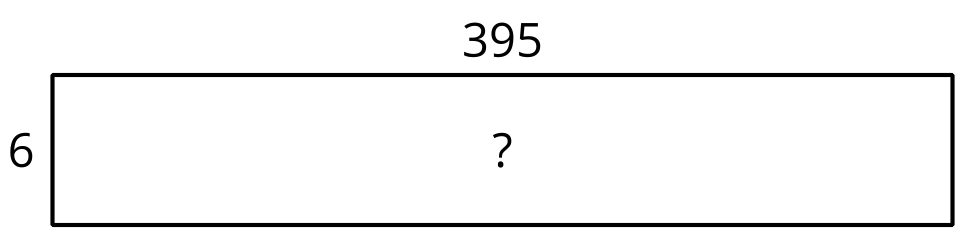 Record an estimate that is:7.1: Larger Numbers to MultiplyClare drew this diagram.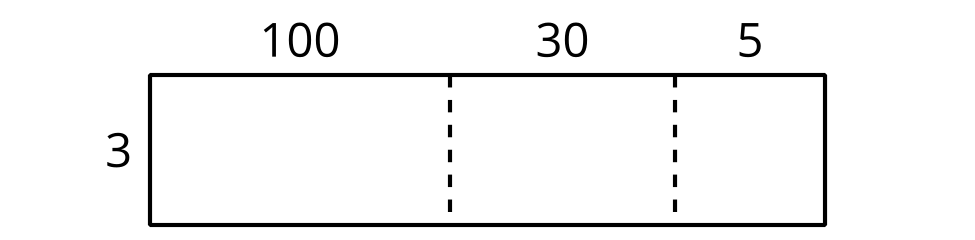 What multiplication expression can be represented by the diagram?Find the value of the expression. Show your reasoning.Consider the expression .Draw a diagram to represent the expression.Find the value of the expression. Show your reasoning.Lin drew a diagram to represent .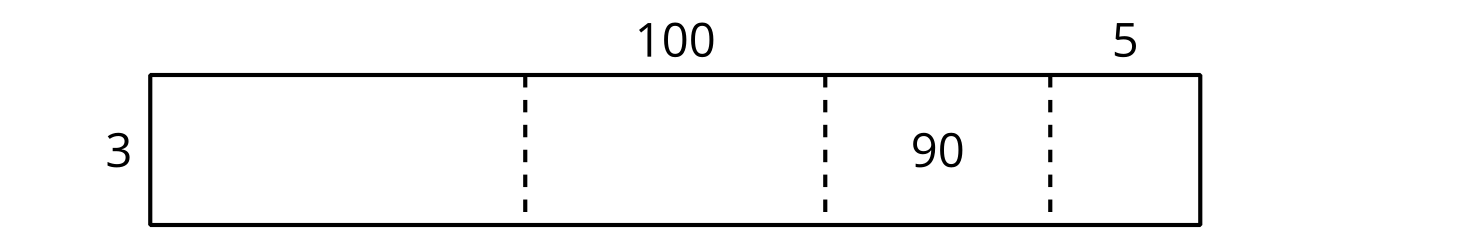 Complete Lin’s diagram.Write an expression to represent the value of each part of the diagram.Find the value of . Show your reasoning.7.2: Jada’s ErrorsJada used a diagram to multiply  and made a few errors.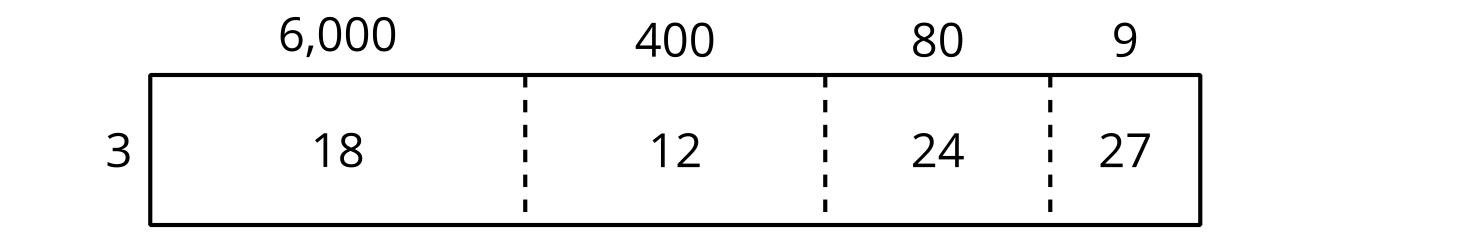 Explain the errors Jada made.Find the value of . Show your reasoning.Find the value of . Show your reasoning.Find the value of . Show your reasoning.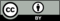 © CC BY 2021 Illustrative Mathematics®too lowabout righttoo high